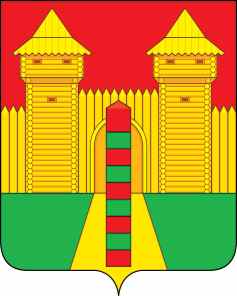 АДМИНИСТРАЦИЯ  МУНИЦИПАЛЬНОГО  ОБРАЗОВАНИЯ «ШУМЯЧСКИЙ   РАЙОН» СМОЛЕНСКОЙ  ОБЛАСТИПОСТАНОВЛЕНИЕот 16.03.2022г. № 128          п. ШумячиВ соответствии с Федеральными законами от 21.12.1994 года №68-ФЗ «О защите населения и территорий от чрезвычайных ситуаций природного и техногенного характера», от 12.02.1998 года № 28-ФЗ «О гражданской обороне», статей 15 Федерального закона от 06.10.2003 года  № 131-ФЗ «Об общих принципах организации местного самоуправления в Российской Федерации», постановлением Администрации муниципального образования «Шумячский район» Смоленской области от 27.08.2018 года № 415 «Об организации первоочередного обеспечения населения муниципального образования «Шумячский район» Смоленской области при возникновении чрезвычайных ситуаций мирного и военного времени», постановлением Администрации муниципального образования «Шумячский район» Смоленской области от 27.08.2018 года № 416 «О проведении эвакуационных мероприятий  на территории муниципального образования «Шумячский район»  Смоленской области при чрезвычайных  ситуациях», в целях организации своевременной эвакуации (отселения) населения из зоны или возможной зоны возникновения чрезвычайной ситуации природного или техногенного характера, его кратковременного размещения и первоочередного жизнеобеспечения в заблаговременно подготовленных безопасных районах вне зоны действия поражающих источников чрезвычайной ситуации, Администрация муниципального образования «Шумячский район»  Смоленской областиП О С Т А Н О В Л Я Е Т:1. Утвердить прилагаемые:        1.1. Положение о пунктах временного размещения эвакуируемого населения в случае угрозы или возникновения чрезвычайной ситуации природного или техногенного характера на территории муниципального образования «Шумячский район» Смоленской области (далее – пункты временного размещения).1.2. Перечень пунктов временного размещения.1.3. Функциональные обязанности должностных лиц пункта временного размещения.2. Рекомендовать:2.1. Пункту полиции по Шумячскому району межмуниципального отдела МВД России «Рославльский» при необходимости организовать мероприятия по обеспечению охраны общественного порядка в пункте временного размещения и прилегающей к ним территории.2.2. ОГБУЗ «Шумячская ЦРБ» по необходимости организовать медицинское обеспечение населения, пострадавшего в результате чрезвычайной ситуации природного или техногенного характера и размещенного в пункте временного размещения.2.3. Правлению Шумячского РАЙПО по необходимости оказывать содействие пункту временного размещения в организации питания населения, пострадавшего в результате чрезвычайной ситуации природного или техногенного характера и размещенного в пункте временного размещения.3. Рекомендовать руководителям предприятий, учреждений, организаций, независимо от форм собственности, на базе которых планируется развертывание пункта временного размещения:3.1. Своим приказом назначить штат пункта  временного размещения.3.2. Организовать проведение теоретической и практической подготовки лиц входящих в состав пункта  временного размещения.4. Контроль за исполнением данного постановления оставляю за собой.Глава муниципального образования«Шумячский район» Смоленской области                                               А.Н. ВасильевУТВЕРЖДЕНОпостановлением  Администрациимуниципального        образования«Шумячский район» Смоленской области от 16.03.2022г. № 128ПОЛОЖЕНИЕо пунктах временного размещения эвакуируемого населения в случае угрозы или возникновения чрезвычайной ситуации природного или техногенного характера на территории муниципального образования «Шумячский район» Смоленской области1. Общие положенияНастоящие Положение определяет основные задачи, организацию и порядок функционирования пунктов временного размещения эвакуируемого населения в случае угрозы или возникновения чрезвычайной ситуации природного или техногенного характера на территории муниципального образования «Шумячский район»  Смоленской области (далее – пункт временного размещения).Пункты временного размещения создаются постановлением Администрации муниципального образования «Шумячский район»  Смоленской области на базе общественных учреждений (учреждений образования,  культуры и объектов социального назначения) размещенных в зданиях большой емкости, с учетом прогноза возможных чрезвычайных ситуаций, численности пострадавшего населения и возможностей по его размещению в имеющихся зданиях (сооружениях). Начальники пунктов временного размещения (как правило, руководители объектов, на которых развертываются пункты временного размещения) также утверждаются постановлением Администрации муниципального образования «Шумячский район»  Смоленской области и несут персональную ответственность за организацию работы пункта и размещение  в нем пострадавшего в чрезвычайных ситуациях населения.  Пункт временного размещения населения разворачивается только в мирное время при угрозе или возникновении чрезвычайной ситуации природного или техногенного характера, по распоряжению Главы муниципального образования «Шумячский район»  Смоленской области - председателя Комиссии по предупреждению и ликвидации чрезвычайных ситуаций и обеспечению пожарной безопасности муниципального образования «Шумячский район»  Смоленской области. Деятельность пунктов временного размещения организуется в соответствии с нормативными правовыми актами Российской Федерации, Смоленской области, Администрации муниципального образования «Шумячский район» Смоленской области и настоящим Положением. 2. Цель и задачи деятельности пункта временного размещения населенияПункт временного размещения создается для приема, временного размещения, учета и первоочередного жизнеобеспечения населения, эвакуируемого из зон чрезвычайных ситуаций или возможных зон чрезвычайных ситуаций природного и техногенного характера.Основными задачами пункта временного размещения являются:При повседневной деятельности:-планирование и подготовка к осуществлению мероприятий по организованному приему населения, эвакуируемого из зон чрезвычайных ситуаций или возможных зон чрезвычайных ситуаций природного и техногенного характера;- разработка документации по учету, временному размещению и первоочередному жизнеобеспечению населения;- обучение и практическая отработка вопросов оповещения, сбора и функционирования администрации пункта временного размещения населения;- участие в учениях, тренировках и проверках, проводимых в рамках совершенствования деятельности Шумячского районного звена Смоленской  областной подсистемы по предупреждению и ликвидации чрезвычайных ситуаций.   2. При угрозе возникновения чрезвычайной ситуации:- подготовка помещений и инвентаря для создания пункта временного размещения населения;- обеспечение устойчивой связи с Комиссией по предупреждению и ликвидации чрезвычайных ситуаций и обеспечению пожарной безопасности муниципального образования «Шумячский район» Смоленской области. 3. При возникновении чрезвычайной ситуации: - полное развертывание пункта временного размещения населения; -прием, регистрация, размещение эвакуируемого населения; - оказание первой медицинской и психологической помощи эвакуируемому населению;- коммунально-бытовое, санитарно-гигиеническое обеспечение эвакуируемого населения;- обеспечение пострадавших продуктами питания, водой, предметами первой необходимости;- доведение информации до эвакуируемого населения о происходящих изменениях в сложившейся обстановке;- ведение адресно-справочной работы о нахождении в пункте временного размещения эвакуируемого населения;- представление в Комиссию по предупреждению и ликвидации чрезвычайных ситуаций и обеспечению пожарной безопасности муниципального образования «Шумячский район» Смоленской области сведений о количестве принятого в пункте временного размещения эвакуируемого населения;- обеспечение и поддержание общественного порядка в пункте временного размещения и прилегающей к ним территории.3.Организационно-штатная структура администраций пункта временного размещенияВ организационно-штатную структуру администраций пункта временного размещения  входят: - начальник пункта временного размещения; - заместитель начальника пункта временного размещения; - комендант; - пункт социально-психологической помощи; - группа регистрации и учета населения (3-4 человека); -  группа размещения населения (2-3 человека); - группа охраны общественного порядка (2-4 человека); - медицинский пункт (2-3 человека медицинских работников, один из них врач); - комната матери и ребенка; - пункт питания (количество работников определяется в зависимости от числа размещаемого населения); - группа выдачи гуманитарной помощи (2-3 человека).Штатная структура администраций пункта временного размещения зависит от его максимальной емкости и планируемого количества принимаемого населения. 4. Организация деятельности пункта временного размещенияРуководитель объекта, на базе которого разворачивается пункт временного размещения, организует разработку документов, материально-техническое обеспечение, необходимое для функционирования пункта временного размещения, практическое обучение администрации и несет персональную ответственность за готовность пункта временного размещения   к приему пострадавшего населения и  его размещения. Основным документом, регламентирующим деятельность пункта временного размещения, является настоящее Положение о пункте временного размещения. С получением распоряжения (указания) на разворачивание пункта временного размещения начальник пункта временного размещения выполняет мероприятия, согласно календарному плану действий администрации пункта временного размещения.В своей деятельности пункт временного размещения   взаимодействует с Комиссией по чрезвычайным ситуациям и обеспечению пожарной безопасности муниципального образования «Шумячский район» Смоленской области и  эвакуационной комиссией муниципального образования «Шумячский район» Смоленской области.5. Документация пункта временного размещения Для обеспечения деятельности пункта временного размещения    администрацией пункта временного размещения    готовятся следующие документы:- нормативный документ (приказ) о создании пункта временного размещения;- функциональные обязанности администрации пункта временного размещения;- штатно-должностной список пункта временного размещения;- календарный план действий администрации пункта временного размещения;- план размещения эваконаселения;- схема оповещения и сбора администрации пункта временного размещения;- схема связи и управления;- журналы учета принятых и отданных распоряжений;- памятка эвакуируемому населению;- указатели и таблички;- журнал учета прибывшего и убывшего эвакуируемого населения;- договоры на поставку оборудования и имущества в пункт временного размещения из других организаций;- договоры с организациями, предприятиями, учреждениями по решению вопросов жизнеобеспечения эваконаселения в пункте временного размещения;- телефонный справочник;- рабочие тетради.Не реже одного раза в полгода на учениях или  занятиях практически отрабатываются вопросы оповещения администраций пункта временного размещения, его развертывания и приведения в готовность,  а также порядок ведения документации и действий администраций пункта временного размещения  в соответствии с функциональными обязанностями.   УТВЕРЖДЕН       постановлением  Администрации       муниципального        образования «Шумячский район» Смоленской области        от 16.03.2022г. № 128Переченьпунктов временного размещения эвакуируемого населения в случае угрозы или возникновения чрезвычайной ситуации природного или техногенного характера на территории муниципального образования «Шумячский район»                      Смоленской области и их начальников  УТВЕРЖДЕНЫ   постановлением  Администрации   муниципального       образования   «Шумячский район» Смоленской   области    от 16.03.2022г. № 128Функциональные обязанностидолжностных лиц пункта временного размещения эвакуируемого населения в случае угрозы или возникновения чрезвычайной ситуации природного или техногенного характера на территории муниципального образования «Шумячский район» Смоленской области1.Обязанности начальника пункта временного размещенияНачальник пункта временного размещения (далее – ПВР) подчиняется председателю эвакуационной комиссии муниципального образования «Шумячский район» Смоленской области и является непосредственным руководителем для всего персонала пункта временного размещения. Он обязан:- руководить разработкой документов по организации деятельности ПВР;- обеспечивать заблаговременную подготовку помещений ПВР, инвентаря и средств связи;- проводить обучение персонала ПВР работе по вопросам приема и размещения эваконаселения;- проводить тренировки по отработке вопросов оповещения и сбора персонала ПВР;- принимать участие в учениях и тренировках, проводимых Администрацией муниципального образования «Шумячский район» Смоленской области.С получением распоряжения на развертывание ПВР и прием эваконаселения:- принять меры по оповещению и сбору персонала ПВР;- организовать развертывание ПВР и его работу;- установить связь с эвакуационной комиссией муниципального образования «Шумячский район» Смоленской области (далее - эвакуационная комиссия района), Комиссией по предупреждению и ликвидации чрезвычайных ситуаций и обеспечению пожарной безопасности муниципального образования «Шумячский район» Смоленской области, взаимодействующими структурами;- уточнить в эвакуационной комиссии района ориентировочное время прибытия и количество планируемого к размещению населения;- доложить в эвакуационную комиссию района о принятых мерах и готовности ПВР к приёму населения;- постоянно иметь сведения о количестве эваконаселения, проживающего в ПВР;- в установленные сроки докладывать председателю эвакуационной комиссии района информацию о ходе эвакуации;- организовать всестороннее жизнеобеспечение эваконаселения, проживающего в ПВР.При поступлении распоряжения на отселение проживающих по эвакуации, принять меры по свёртыванию работы ПВР, передаче на хранение имущества, инвентаря и оборудования.2. Обязанности заместителя начальника ПВР.Заместитель начальника ПВР непосредственно подчиняется начальнику ПВР и в его отсутствие является непосредственным руководителем для всего персонала пункта временного размещения. Он обязан:- своевременно вносить изменения в персональный состав ПВР, корректировать схему оповещения персонала;- знать предназначение и принцип работы ПВР;- совместно с начальником ПВР разрабатывать документацию рабочих групп ПВР;- осуществлять подготовку и оборудование служебных помещений.С получением распоряжения на развертывание ПВР и прием эваконаселения:- обеспечить сбор персонала ПВР, лично проконтролировать занятие рабочими группами служебных помещений, приведение в готовность необходимой для работы документации;- по прибытии начальника ПВР доложить о готовности персонала пункта к приёму эвакуируемых;- вести журнал учёта отданных распоряжений, контролировать их исполнение, готовить информацию начальнику о ходе приёма и размещения лиц, прибывших по эвакуации;- контролировать работу персонала пункта;- осуществлять взаимодействие служб муниципального района по жизнеобеспечению эваконаселения, прибывшего на ПВР.3. Обязанности коменданта ПВРОн обязан:- знать схему размещения помещений ПВР, места нахождения рабочих групп;- знать места размещения прибывшего населения, категории, количество;- информировать прибывших о режиме (распорядке) работы ПВР;- обеспечивать персонал ПВР необходимым имуществом, оргтехникой, оборудованием, канцелярскими принадлежностями;- обеспечивать прибывающее население имеющимся имуществом.При поступлении распоряжения на отселение проживающих по эвакуации, принять меры по свёртыванию работы ПВР, приёму имущества, инвентаря и оборудования и передаче его на хранение.4.Обязанности группы охраны общественного порядка: Члены группы  обязаны:- знать схему размещения помещений ПВР, места нахождения рабочих групп;- знать места размещения прибывшего населения, категории, количество;- информировать прибывших о режиме (распорядке) работы ПВР;- поддерживать общественный порядок среди эваконаселения;- обеспечить охрану помещений и территории ПВР, сохранность имущества ПВР и граждан, прибывших по эвакуации.5.  Обязанности группы приема и размещения:Члены группы  обязаны:- вести учёт, регистрацию населения, прибывающего по эвакуации;- решать вопросы по размещению прибывших в помещениях ПВР, предназначенных для проживания;- докладывать начальнику ПВР (его заместителю) о количестве прибывшего эваконаселения, его размещении в помещениях ПВР;- по окончании приёма населения, прибывающего по эвакуации, доложить руководству ПВР, сдать рабочие журналы и списки прибывших.- иметь схему размещения служебных помещений ПВР и мест размещения прибывшего эваконаселения;- знать распорядок и режим работы ПВР.6. Обязанности медицинского пункта:Члены пункта  обязаны:- вести учёт обратившихся за помощью, оказывать доврачебную медицинскую помощь пострадавшим;- при необходимости организовать доставку больных в стационарные медицинские учреждения;- следить за соблюдением санитарных норм и правил персоналом ПВР и гражданами, проживающими в местах размещения.7.  Обязанности персонала комнаты матери и ребенка:Члены комнаты обязаны:- оборудовать и содержать в установленном порядке места для кормления и размещения грудных детей;- оказывать необходимую помощь родителям по уходу за детьми.О пунктах временного размещения эвакуируемого населения в случае угрозы или возникновения чрезвычайной ситуации природного или техногенного характера на территории муниципального образования «Шумячский район»  Смоленской областиФактический адрес учрежденияНаименование учрежденияФ.И.О. руководителя, контактный телефонВместимость (номеров, корпусов, классов / человек)Организация жизнеобеспечения населения в ПВРОрганизация жизнеобеспечения населения в ПВРОрганизация жизнеобеспечения населения в ПВРОрганизация жизнеобеспечения населения в ПВРФактический адрес учрежденияНаименование учрежденияФ.И.О. руководителя, контактный телефонВместимость (номеров, корпусов, классов / человек)Медицинская помощь (учреждения, персонал и техника)Обеспечение водой (учреждения, персонал и техника)Обеспечение продуктами питания и продовольственным сырьем (учреждения, персонал и техника)Обеспечение коммунально-бытовыми услугами (учреждения, персонал и техника)Российская Федерация, Смоленская обл., Шумячский р-н, Шумячи рп, Санаторная школа ул., д.1Смоленское областное государственное бюджетное оздоровительное образовательное учреждение санаторного типа для детей, нуждающихся в длительном лечении "Шумячская санаторная школа-интернат"И.о. директора: Донченкова Алла МихайловнаТел.: 8 (48133) 4-10-362 крыла/ 120человекОГБУЗ «Шумячская ЦРБ»(ул. Пионерская, д.1)Персонал - 3 чел. Техники - 1 ед.МУП «Шумячское РПО КХ» (ул. Заводская д.25) Персонал - 4 чел. Техники - 2 ед.Шумячское РайпоПерсонал - 3 чел. Техники - 1 ед.Столовая санаторной школы на 240 чел./суткиПерсонал - 4 чел.МУП «Шумячское РПО КХ» (баня) (ул. Интернациональная) Персонал - 2 чел. Техники - 1 ед .